My level 1 progress                             Name _____________________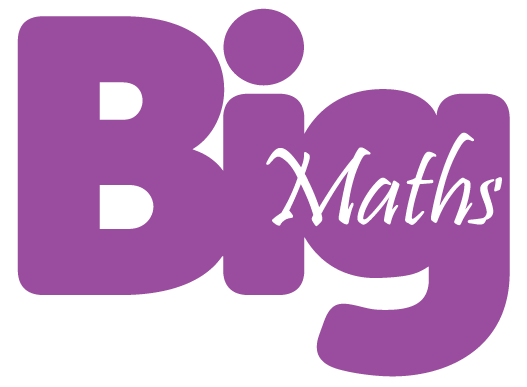 +addition-subtraction1I know when to add some more1I know when to take some away2I know how to find the total2I know to take some away, then count how many are left3I add the right amount3I take away the right amount4… and can count how many altogether4… and can count how many altogether5I can add numbers of objects to 105I can take away numbers of objects to 106I can read a number sentence-subtraction÷division1I know when to take some away1I can give out objects fairly2I know to take some away, then count how many are left2I can count how many each person was given3I take away the right amount3I can share an even number of objects between 2 people4… and can count how many altogether5I can take away numbers of objects to 10